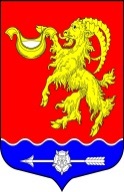 Местная администрация муниципального  образования Горбунковское сельское поселение муниципального образования Ломоносовского муниципального района Ленинградской областиПОСТАНОВЛЕНИЕ «О создании  сил гражданской обороныи поддержании  их в готовности к действиямна  территории МО Горбунковское сельскоепоселение»В соответствии с Федеральным законом от 12 февраля 1998 года №28-ФЗ «О гражданской обороне» и с целью установления единых условий, принципов и способов осуществления мероприятий гражданской обороны на территории Горбунковского сельского поселения Ломоносовского района Ленинградской области, а также организации работы в органах управления по планированию, всестороннему обеспечению мероприятий ГО в период перевода с мирного на военное положение,                                                 ПОСТАНОВЛЯЕТ:Утвердить Положение о создании сил гражданской обороны и поддержании их в готовности к действиям на территории Горбунковское сельского поселения Ломоносовского района Ленинградской области, согласно Приложению № 1. Постановление вступает в силу со дня его официального опубликования.Контроль за исполнением настоящего постановления оставляю за собой. И.о. главы местной администрацииМуниципального образованияГорбунковское сельское поселение                                                                                 П.А.РушПриложение № 1к постановлению местной администрации МО Горбунковское сельское поселениеот 21.12.2021 г. № 274Положениео создании  сил гражданской обороны и поддержании  их в готовности к действиям на территории Горбунковского сельского поселения Ломоносовского района Ленинградской области1. Общие положения	Настоящее Положение разработано в соответствии с Федеральным законом от 12.02.1998 года № 28-ФЗ «О гражданской обороне», и определяет порядок осуществления мероприятий, направленных на поддержание сил и органов управления ГО в готовности к действиям.	1.1. Поддержание сил и органов управления ГО в готовности к действию достигается осуществлением в мирное время комплекса мероприятий:разработка и принятие нормативно-правовых актов в области ГО;разработка и ежегодная корректировка оперативных планов ГО;разработка перспективных и годовых планов развития и совершенствование ГО;накопление фонда защитных сооружений (строительство убежищ, противорадиационных укрытий) и контроль за их содержанием и эксплуатацией;строительство и поддержание в готовности к применению пунктов управления, систем связи и оповещения;накопление индивидуальных средств защиты, средств связи, медицинского, химического и других видов имущества;создание нештатных аварийно-спасательных формирований (НАСФ) и поддержание их в постоянной готовности к действиям;подготовка к организованному проведению рассредоточения и эвакуации населения;разработка и осуществление мероприятий, направленных на повышение устойчивости функционирования объектов экономики;подготовка руководящего состава органов управления, служб ГО, формирований и обучение населения по ГО;подготовка и осуществление мероприятий по защите продуктов питания, пищевого сырья, фуража и водоисточников;реализация мероприятий ГО в соответствии с мобилизационными планами;разработка и представление в установленном порядке проектов планов мероприятий ГО, требующих капитальных вложений и материально-технических средств;создание системы разведки обстановки, наблюдения и лабораторного контроля за состоянием объектов окружающей среды;организация пропаганды по вопросам ГО.2. Подготовка сил и органов управления ГО	2.1. Подготовка сил и органов управления гражданской обороны к выполнению возложенных на нее задач осуществляется заблаговременно:в мирное время с учетом развития вооружения, военной техники и средств защиты населения от опасностей, возникающих при ведении военных действий или вследствие этих действий;в особый период в соответствии с утвержденными программами и планами.	2.2. Подготовка гражданской обороны включает:планирование мероприятий;создание и поддержание в готовности материально-технических средств ГО;подготовку эвакомероприятий;подготовку мер, направленных на сохранение объектов, необходимых для устойчивого функционирования экономики и выживания населения в военное время;создание группировки сил гражданской обороны;подготовка системы управления ГО на военное время.	2.3. Организация и порядок выполнения мероприятий ГО при приведении ее в готовность и в военное время на всех уровнях определяются планами гражданской обороны, разрабатываемыми соответствующими  руководителями и начальниками служб гражданской обороны, в которых предусмотрены все мероприятия, как при планомерном переводе с мирного на военное время, так и в условиях внезапного нападения противника.	2.4. Создание и поддержание в готовности материально-технического фонда ГО предполагает:строительство и содержание в готовности защитных сооружений в соответствии с установленным порядком и нормами инженерно - технических мероприятий ГО;создание, хранение и освежение резервного фонда средств жизнеобеспечения для пострадавшего населения технических средств управления, связи и оповещения в порядке, определяемом Правительством РФ;накопление и хранение резерва специальной техники и приборов для НАФС;создание, совершенствование и поддержание в готовности систем централизованного оповещения населения.	2.5. Подготовка эвакомероприятий включает: разработку планов эвакомероприятий, создание и подготовку необходимых эвакоорганов;подготовку и планирование работы эвакоорганов;подготовку и развертывание сборных эвакуационных пунктов;заблаговременную подготовку загородной зоны для размещения эвакуируемого населения.	2.6. Подготовка мер, направленных на сохранение объектов необходимых для устойчивого функционирования экономики и выживания населения в военное время имеет цель:подготовку мероприятий по световой и другим видам маскировки;проведение инженерно-технических мероприятий по поддержанию устойчивого функционирования и повышению живучести объектов в военное время; создание запасов сырья и энергоресурсов;строительство защитных сооружений для укрытия персонала;подготовка мероприятий, направленных на восстановление в короткие сроки разрушенных производств.	2.7. В целях подготовки к эффективному проведению аварийно-спасательных и других неотложных работ в случае возникновения опасностей для населения при ведении военных действий или вследствие этих действий, заблаговременно создается группировка сил ГО, которая включает соединения и воинские части ГО, НАСФ, аварийно-спасательные формирования и другие силы, привлекаемые по планам взаимодействия.	2.8. Подготовка руководящего состава ГО села, служб гражданской обороны села, объектов экономики, организаций и учреждений, НАСФ проводится в УМЦ ГОЧС и ПБ Ленинградской области.Подготовка по ГО командно-начальствующего состава вышеназванных организаций проводится на курсах гражданской обороны УМЦ муниципального образования.Подготовка по ГО работников предприятий, учреждений и организаций в составе НАСФ проводится непосредственно по месту работы граждан.	2.9. Подготовка сил, средств и органов управления ГО, повышение их готовности к решению стоящих перед ними задач осуществляется в ходе проводимых командно-штабных учений, штабных тренировок и тактико-специальных учений по гражданской обороне.	Учения в   звене муниципального образования подсистемы РСЧС, а также на объектах экономики, организациях и учреждениях проводятся согласно планов основных мероприятий на год.	Учения определяют степень готовности органов управления, сил и средств ГО, дают практику в организации перевода гражданской обороны с мирного на военное время и проведение аварийно-спасательных и других неотложных работ (АС  ДНР) в очагах поражения.	2.10. Тренировки, проверки, в том числе и внезапные, по вопросам гражданской обороны проводят руководители органов управления ГО всех уровней.	2.11. Подготовка систем управления ГО предполагает:поддержание в готовности основного и запасного пунктов управления;создание и поддержание в готовности систем связи ГО;разработку необходимой оперативной документации.3. Проверка готовности сил и органов управления ГО	3.1. Проверка готовности к выполнению задач осуществляется:администрацией муниципального образования и другими лицами по их поручению во всех организациях, находящихся на территории муниципального образования;начальником  отдела ГО и ЧС или лицами по его указанию  во всех организациях не зависимо от их форм собственности и ведомственной принадлежности, находящихся на территории муниципального образования;руководителями служб гражданской обороны, а также должностными лицами по их указанию — в организациях находящихся в их оперативном подчинении;руководители всех организаций, предприятий и учреждений независимо от  форм собственности находящихся на территории города.	3.2. Для проверки готовности сил и органов управления ГО к действиям по предназначению проводится проверка комиссией согласно разработанного и утвержденного плана, в котором определяются:цели, задачи и вопросы проверки;сроки, продолжительность и последовательность проверки;привлекаемые к проверке органы управления, организации, силы и средства;перечень и сроки проведения практических мероприятий, осуществляемых в ходе проверки.	Программа проверки, согласовывается с руководителем проверяемого объекта экономики, состав комиссии утверждается соответствующим начальником гражданской обороны. Проверка, как правило, проводится комплексно. В ходе проверки могут проводиться командно-штабные и тактико-специальные учения, штабные и специальные тренировки. Итоги проверки оформляются актом, в котором отражается состояние дел по проверенным вопросам, излагаются общие выводы и предложения.	3.3. Готовность проверяется на занятиях, контрольных проверках и учениях гражданской обороны.	В ходе проверки определяется:реальность расчетов по созданию формирований;готовность формирований и их способность решать задачи по предназначению;соответствие организационной структуры формирований характеру и объему выполняемых задач;обеспеченность формирований средствами индивидуальной защиты, техникой, имуществом и спецодеждой, порядок хранения и готовность их к использованию;время сбора формирований и выхода их в район сосредоточения и к объектам работ.	3.4. Проверка формирований с приведением их в готовность проводится в два этапа. 	Первый этап — приведение формирований в готовность согласно плану.	Проверяется:время приведения в готовность в месте сбора;укомплектованность личным составом, техникой, имуществом, оборудованием, снаряжением, инструментами и материалами;знание личным составом своих функциональных обязанностей.	Второй этап — практические действия по вводным.	Проверяется:умение командира формирования принимать решения и ставить задачу личному составу;умение командира руководить личным составом в процессе выполнения работ;умение личного состава практически решать поставленные задачи в установленные сроки.	3.5.  Руководителям всех уровней в мирное время один раз в год представляют вышестоящим начальникам доклад о состоянии ГО за подведомственную территорию, организацию по состоянию на 1 января планируемого года.	В военное время сроки представления докладов определяются табелем срочных донесений по гражданской обороне на военное время.4. Ответственность должностных лиц	4.1. Ответственность за поддержание сил и органов управления гражданской обороны в готовности к действиям по предназначению, укомплектованность их личным составом, специальным имуществом и техникой несут руководители органов местного самоуправления, руководители объектов экономики, учреждений, организаций, на базе которых они создаются.«21» декабря 2021 года                                        № 274